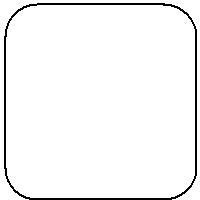 ----------------------------------------------------------------------------------------------------------------------------------------------1. Applicant's Name: 	2. Father/Husband:  	3. Date of Birth:  	5. CNIC No. 	4. Domicile:  	(Distt./Agency name)Gender (Male/Female): 	Email address: 	8. Contact No. 	Age: 	Years 	Months	10. Home Address:  	 EDUCATIONAL QUALIFICATION (Starting from the recent one):EXPERIENCE (Starting from Recent/Current job):Give Two Referee Names (Only Professional or Educational References are required):Attach attested copies of the following Documents to this job application form:     National CNIC Card				     Domicile     Educational Degrees and Transcripts                               Experience certificates     Original Bank Deposit Slip                                                  Current Cv/Bio Data          Degree and Experience Overlapping :In case of Experience overlapped with the required degree or higher qualification HR will consider Degree/Experience whichever is best for the applicant.In case of Govt employee NOC may be attached to avoid experience overlap with degree duration.Applicant's Declaration: I, Mr./Ms.	, hereby solemnlyAffirm that the information given above is true, correct and that nothing has been concealed. I also understand that incomplete form or incorrect data filled by me shall lead to cancellation of my application form.Applicant's Signature & Date:  	JOB APPLICATION FORMJob Advertisement No     INF(P)-	         2x PhotoAdvertisement Date 	(To be filled with Computer)Post Applied for: 	Bank Deposit Slip No.  	S#QualificationStart Date Month   Year   End Date Month   YearMarksMarksMarksInstitutionTotalMarksObtainedMarks% Percentage1SSC2FA/FSc3BA/BSc/BS4MA/MSCMS/M.Phil5PHD  6  Other QualificationS#Designation/ PostName of OrganizationFrom   Month       YearTo Month    YearTotalS#Designation/ PostName of OrganizationFrom   Month       YearTo Month    YearExperience in years12345 6Name:Name:Designation:Designation:Relationship:Relationship:No. of Years of Acquaintance: 	No. of Years of Acquaintance: 	No. of Years of Acquaintance: 	No. of Years of Acquaintance: 	Contact No. 	Contact No. 	Contact No.  	Contact No.  	Email Address: 	Email Address: 	Email Address:_ 	_Email Address:_ 	_